 			       Fiche d’Inscription au Catéchisme- 1ère année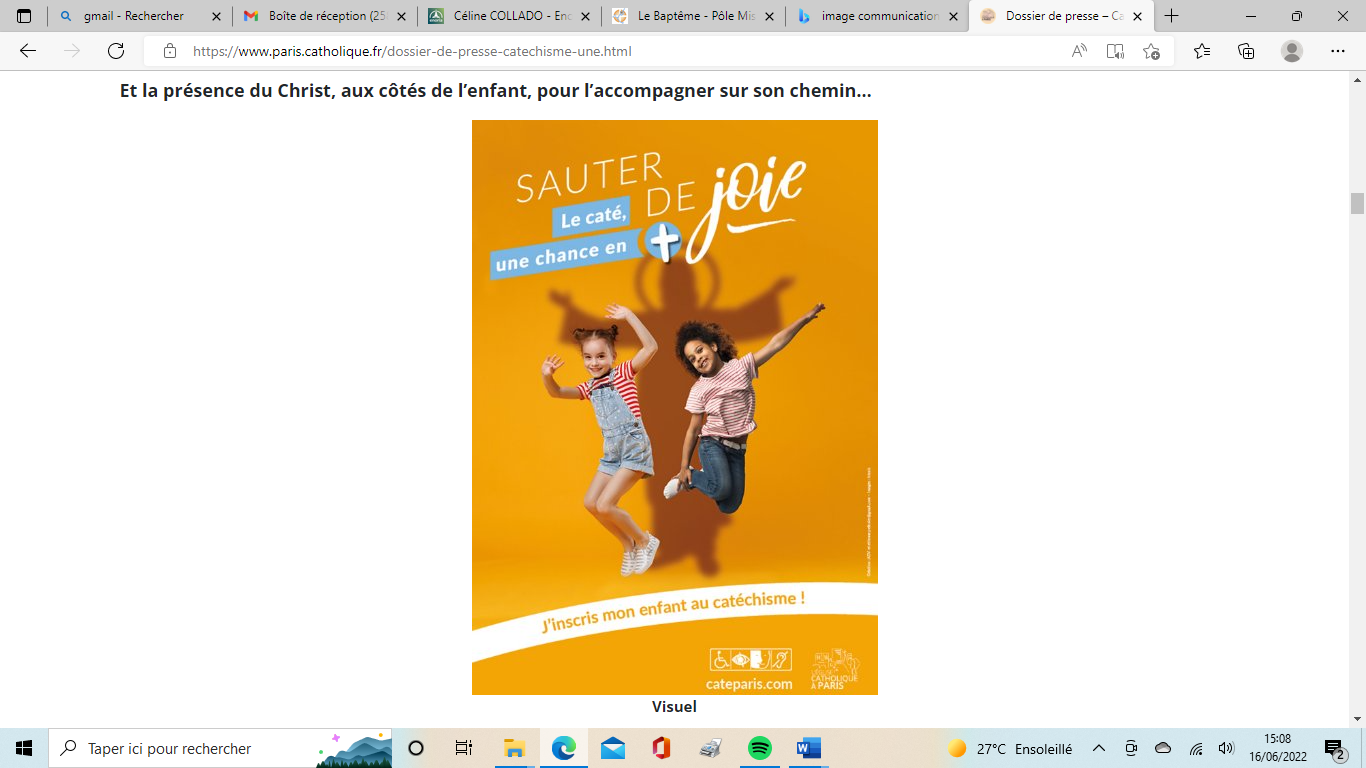 Secteur St Damien-St Jean Bosco - Année 2023-2024ENFANTNOM :		SEXEPrénom : 		Garçon		Fille Né(e) le : Etablissement scolaire : 		Classe L’enfant a été baptisé : 		Le date :		 A lieu : 	  	 ADRESSE DU FOYERAdresse de l’enfant et de :	  Père	  Mère	  ParentsAdresse postale :Code postal  	Ville  Téléphone domicile  PARENTS(Père) M.		(Mère) Mme.Profession 		Profession Mobile 		Mobile Mail                                                                                 MailAdresse                                                                           Adresse Parent à contacter en priorité 	Parent à contacter en priorité Inscription À la catÉchÈsePour inscrire votre enfant à la catéchèse, il vous est demandé une cotisation annuelle de : 10€ Abonnement Magnificat Junior (facultatif) 15€ Abonnement à la revue Théophile 5 numéros (facultatif)	TOTAL à régler : _______€Preparation aux sacrementsJe souhaite me préparer 	   au baptême  SERVICE pour les enfants  Servants de MesseCamps, pÈlerinages et sorties  Ecole de prière de la paroisse (du 08 avril 2024 au 11 avril 2024)   Pèlerinage diocésain à Lourdes (à partir de 8 ans) (début été 2024)  Participer dans le spectacle de la paroisse sur la Vierge Marie, du 26-27 avril 2024. Formation et entraide : PARENTS, vous aimeriez  Préparer un sacrement AUTORISATIONSJe soussigné ____________________________autorise mon enfant _______________________à participer aux activités de la catéchèse de la paroisse Sainte Céline et Saint-Faron de Meaux.  J'autorise (Nom, prénom et n° de téléphone)  ________________________________________________ à accompagner ma fille/mon fils à la catéchèse et à venir la chercher en fin de séance,   J'autorise mon fils/ma fille à se rendre et à repartir seul aux activités de la catéchèse   J'autorise tout médecin à pratiquer, en cas d’urgence, toute intervention chirurgicale et à prescrire tout traitement rendu nécessaire par l’état de santé de mon enfant. Je serai prévenu(e) au plus vite. Je m’engage à rembourser tous les frais médicaux, chirurgicaux, pharmaceutiques…rendus nécessaires dont l’avance aura été faite pour mon enfant. Je signale les problèmes de santé connus : allergie /asthme…  J’autorise la prise de vue et la diffusion de photos, vidéos sur lequel pourrait figurer mon enfant dans le cadre des activités de l’éveil à la foi / de la catéchèse/ de l’aumônerie, en vue d’une diffusion interne aux familles du caté et/ou sur le bulletin paroissial et/ou le site de la paroisse, pour la durée de l’année scolaire. Vos données personnelles recueillies légitimement font l’objet d’un traitement informatique uniquement par nos services dans le cadre de votre demande faite auprès de votre paroisse ou du diocèse de Meaux. Conformément au Règlement Général pour la Protection des Données du 18 mai 2018, vous bénéficiez d’un droit de consultation, modification et suppression sur vos informations personnelles. Il peut s’exercer, en vous adressant à l’Évêché : rgpd@catho77.fr. Vous pouvez également, pour des motifs légitimes, vous opposer au traitement des données personnelles. Cette décision peut cependant compromettre la prise en compte par la paroisse ou le diocèse de votre demande. Le diocèse de Meaux ne procède à aucun échange et aucune revente de données à d’autres organismes. J’ autorise le diocèse de Meaux à utiliser mes coordonnées dans le cadre de correspondances liées auxactivités et événements paroissiaux, aux informations générales sur le diocèse et aux invitations aux événements diocésains, au service du Denier de l’Église, à l’envoi des reçus fiscaux. Ces données seront exclusivement exploitées par le diocèse de Meaux dans le cadre de ses activités. Aucune information ne sera transmise à un tiers.Fait à ________________ le ________________